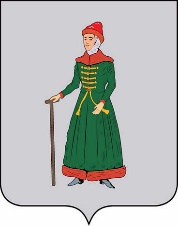 АДМИНИСТРАЦИЯСТАРИЦКОГО МУНИЦИПАЛЬНОГО ОКРУГАТВЕРСКОЙ  ОБЛАСТИПОСТАНОВЛЕНИЕ26.01.2023                                г. Старица                                               № 28В соответствии со статьями 169, 173 Бюджетного кодекса Российской Федерации, Федеральным законом от 28.06.2014 № 172-ФЗ «О стратегическом планировании                          в Российской Федерации», решением Собрания депутатов Старицкого района Тверской области от 23.09.2015 № 60 «Об утверждении Положения о последовательности и порядке разработки, утверждении (одобрении) и содержании документов стратегического планирования в муниципальном образовании «Старицкий район» Тверской области», решением Думы Старицкого муниципального округа Тверской области от 09.12.2022                        № 40 «Об утверждении положения о бюджетном процессе в Старицком муниципальном округе Тверской области», Администрация Старицкого муниципального округа Тверской области ПОСТАНОВЛЯЕТ:1. Утвердить Порядок разработки и корректировки прогноза социально-экономического развития Старицкого муниципального округа Тверской области                              на среднесрочный период (приложение 1).Утвердить Порядок организации составления проекта бюджета Старицкого муниципального округа Тверской области на очередной финансовый год и плановый  период (приложение 2).3. В целях обеспечения взаимодействия и координации органов местного самоуправления Старицкого муниципального округа Тверской области для своевременной и качественной подготовки вопросов, связанных с составлением проектов решений Думы Старицкого муниципального округа Тверской области о внесении изменений в решение о бюджете на текущий финансовый год и плановый период,                                   о бюджете Старицкого муниципального округа Тверской области на очередной финансовый год и плановый период создать Бюджетную комиссию в следующем составе:Журавлёв С.Ю. - Глава Старицкого муниципального округа Тверской области, председатель комиссии;  Лупик О.Г. – заместитель главы Администрации Старицкого муниципального округа Тверской области, заведующий финансовым отделом Администрации Старицкого муниципального округа Тверской области, секретарь комиссии;Члены комиссии:Капитонов А.Ю. – заместитель главы Администрации Старицкого муниципального округа Тверской области;Рыжкова М.А. - заместитель главы Администрации Старицкого муниципального округа Тверской области; Игнатова О.Н. – заведующий отделом образования Администрации Старицкого муниципального округа Тверской области;Криницина А.И. – заведующий отделом культуры Администрации Старицкого муниципального округа Тверской области;Цыбина И.В. - председатель Комитета по управлению имуществом Администрации Старицкого муниципального округа Тверской области;Виноградова Д.В. - заведующий юридическим отделом Администрации Старицкого муниципального округа Тверской области.3.1. Утвердить регламент работы Бюджетной комиссии (приложение 3).4.   Признать утратившими силу постановления Администрации Старицкого района Тверской области:    - от 29.06.2012 № 403 «О Порядке разработки прогноза социально-экономического развития МО «Старицкий район» Тверской области» на очередной финансовый год и плановый период и Порядке организации составления проекта бюджета МО «Старицкий район» Тверской области на очередной финансовый год и плановый период»;   - от 13.02.2014 №75 «О внесении изменений в Постановление администрации Старицкого района Тверской области от 29 .06. 2012 № 403 «О Порядке разработки прогноза социально-экономического развития МО «Старицкий район» Тверской области на очередной финансовый год и плановый период и Порядке организации составления проекта бюджета МО «Старицкий район» Тверской области на очередной финансовый год и плановый период»;   - от 20.10.2014 № 634 «О внесении изменений в Постановление администрации Старицкого района Тверской области от 29 .06. 2012 № 403 «О Порядке разработки прогноза социально-экономического развития МО «Старицкий район» Тверской области на очередной финансовый год и плановый период и Порядке организации составления проекта бюджета МО «Старицкий район» Тверской области на очередной финансовый год и плановый период»;- от 14.09.2015 № 339 «О внесении изменений в Постановление администрации Старицкого района Тверской области от 29 .06. 2012 № 403 «О Порядке разработки прогноза социально-экономического развития МО «Старицкий район» Тверской области на очередной финансовый год и плановый период и Порядке организации составления проекта бюджета МО «Старицкий район» Тверской области на очередной финансовый год и плановый период»;   - от 24.12.2015 № 450  «О внесении изменений в Постановление администрации Старицкого района Тверской области от 29 .06. 2012 № 403 «О Порядке разработки прогноза социально-экономического развития МО «Старицкий район» Тверской области на очередной финансовый год и плановый период и Порядке организации составления проекта бюджета МО «Старицкий район» Тверской области на очередной финансовый год и плановый период»;   - от 20.01.2017 № 4 «О внесении изменений в Постановление администрации Старицкого района Тверской области от 29 .06. 2012 № 403 «О Порядке разработки прогноза социально-экономического развития МО «Старицкий район» Тверской области на очередной финансовый год и плановый период и Порядке организации составления проекта бюджета МО «Старицкий район» Тверской области на очередной финансовый год и плановый период»;   - от 28.11.2017 № 625  «О внесении изменений в Постановление администрации Старицкого района Тверской области от 29 .06. 2012 № 403 «О Порядке разработки прогноза социально-экономического развития МО «Старицкий район» Тверской области на очередной финансовый год и плановый период и Порядке организации составления проекта бюджета МО «Старицкий район» Тверской области на очередной финансовый год и плановый период»;   - от 27.10.2020 № 569 «О внесении изменений в Постановление администрации Старицкого района Тверской области от 29 .06. 2012 № 403 «О Порядке разработки прогноза социально-экономического развития МО «Старицкий район» Тверской области на очередной финансовый год и плановый период и Порядке организации составления проекта бюджета МО «Старицкий район» Тверской области на очередной финансовый год и плановый период»;   - от 12.11.2020 № 589 «О внесении изменений в Постановление администрации Старицкого района Тверской области от 29 .06. 2012 № 403 «О Порядке разработки прогноза социально-экономического развития МО «Старицкий район» Тверской области на очередной финансовый год и плановый период и Порядке организации составления проекта бюджета МО «Старицкий район» Тверской области на очередной финансовый год и плановый период».5.  Настоящее постановление вступает в силу со дня его подписания и подлежит размещению на официальном сайте Администрации Старицкого муниципального округа Тверской области в информационно-коммуникационной сети Интернет.6.  Контроль за выполнением настоящего постановления возложить на заместителя главы Администрации Старицкого муниципального округа Тверской области О.Г. Лупик.Глава Старицкого  муниципального округа                                                                 С.Ю. ЖуравлёвПриложение 1 к постановлению Администрации Старицкого муниципального округа от 26.01.2023  №28   «Об утверждении Порядка разработки и корректировкипрогноза социально-экономического развития Старицкого муниципального округа Тверской области на среднесрочный период и Порядка организациисоставления проекта бюджета Старицкого муниципального округаТверской области на очередной финансовый год и плановый период»Порядокразработки и корректировки прогнозасоциально-экономического развитияСтарицкого муниципального округа Тверской областина среднесрочный период1.   Настоящий Порядок разработан в соответствии со статьей 173 Бюджетного кодекса Российской Федерации, статьей 35 Федерального закона от 28.06.2014  № 172-ФЗ «О стратегическом планировании в Российской Федерации», решением Собрания депутатов Старицкого района Тверской области от 23.09.2015 № 60 «Об утверждении Положения о последовательности и порядке разработки, утверждении (одобрении) и содержании документов стратегического планирования в муниципальном образовании «Старицкий район» Тверской области», решением Думы Старицкого муниципального округа Тверской области от 09.12.2022 № 40 «Об утверждении положения о бюджетном процессе в Старицком муниципальном округе Тверской области»,   регламентирует деятельность участников бюджетного процесса по разработке и корректировке прогноза социально-экономического развития Старицкого муниципального округа Тверской области на среднесрочный период (далее – прогноз социально-экономического развития).    2. Понятия, используемые в настоящем Порядке, применяются в значениях, определенных Федеральным законом от 28.06.2014 № 172-ФЗ «О стратегическом планировании в Российской Федерации».  3. Прогноз социально-экономического развития разрабатывается на основе анализа условий социально-экономического развития Старицкого муниципального округа Тверской области с учетом основных направлений бюджетной и налоговой политики, на основании информации, полученной от Тверьстат, Управления Федеральной налоговой службы, главных распорядителей и получателей средств бюджета Старицкого муниципального округа Тверской области, организаций и предприятий всех форм собственности Старицкого муниципального округа Тверской области.4. Прогноз социально-экономического развития содержит:1) оценку достигнутого уровня социально-экономического развития Старицкого муниципального округа Тверской области;2) целевые показатели одного или нескольких вариантов прогноза социально-экономического развития, включая количественные показатели и качественные характеристики социально-экономического развития;    3) основные параметры (показатели) муниципальных программ Старицкого муниципального округа Тверской области на период их действия (но не более срока разработки прогноза социально-экономического развития).  5. Разработку прогноза социально-экономического развития осуществляет отдел экономики и муниципальных закупок Администрации Старицкого муниципального округа Тверской области (далее - отдел экономики и муниципальных закупок).   6. Структурные подразделения Администрации Старицкого муниципального округа Тверской области обеспечивают предоставление необходимой информации и документов в отдел экономики и муниципальных закупок по его запросам.   7. Отдел экономики и муниципальных закупок в соответствии с установленными Министерством экономического развития Тверской области формами обеспечивает сбор информации для подготовки прогноза социально-экономического развития, а также: - к установленному Министерством экономического развития Тверской области сроку разрабатывает и предоставляет прогноз социально-экономического развития, в т. ч. прогноз показателей по налогооблагаемой базе по отдельным доходным источникам;- готовит пояснительную записку к прогнозу социально-экономического развития,                в которой приводится обоснование параметров прогноза, в том числе их сопоставление с ранее утвержденными параметрами с указанием причин и факторов прогнозируемых изменений;   8. Прогноз социально-экономического развития одобряется постановлением Администрации Старицкого муниципального округа Тверской области.   9.  Корректировка прогноза социально-экономического развития осуществляется                в порядке, установленном для его разработки.  Приложение 2 к постановлению Администрации Старицкого муниципального округа от 26.01.2023  №28   «Об утверждении Порядка разработки и корректировкипрогноза социально-экономического развития Старицкого муниципального округа Тверской области на среднесрочный период и Порядка организациисоставления проекта бюджета Старицкого муниципального округаТверской области на очередной финансовый год и плановый период»Порядокорганизации составления проекта бюджетаСтарицкого муниципального округа Тверской областина очередной финансовый год и плановый период1. Настоящий Порядок разработан в соответствии со статьей 169  Бюджетного кодекса Российской Федерации, решением Думы Старицкого муниципального округа Тверской области от 09.12.2022 № 40 «Об утверждении положения о бюджетном процессе в Старицком муниципальном округе Тверской области», регламентирует деятельность участников бюджетного процесса по составлению проекта бюджета Старицкого муниципального округа Тверской области на очередной финансовый год и плановый период (далее - проект бюджета округа).  В настоящем порядке даты, используемые без указания года, относятся к текущему финансовому году.2. Проект бюджета округа составляется в соответствии с Бюджетным кодексом Российской Федерации, Налоговым кодексом Российской Федерации, Положением о бюджетном процессе в Старицком муниципальном округе Тверской области.3. Составление проекта бюджета округа основывается на:а) положениях послания Президента Российской Федерации Федеральному Собранию Российской Федерации, определяющих бюджетную политику (требования к бюджетной политике) в Российской Федерации;б) документах, определяющих цели национального развития Российской Федерации и направления деятельности органов публичной власти по их достижению;в) основных направлениях бюджетной и налоговой политики;г) прогнозе социально-экономического развития Старицкого муниципального округа Тверской области;д) бюджетном прогнозе (проекте бюджетного прогноза, проекте изменений бюджетного прогноза) на долгосрочный период (в случае принятия Думой Старицкого муниципального округа Тверской области решения о формировании бюджетного прогноза Старицкого муниципального округа Тверской области на долгосрочный период);е) утвержденных в установленном порядке муниципальных программах и проектах постановлений Администрации Старицкого муниципального округа о внесении изменений в ранее утвержденные муниципальные программы, планируемый объем финансового обеспечения которых, изменяется в очередном финансовом году и плановом периоде.4. Составление проекта бюджета округа состоит из следующих этапов:а) прогнозирование основных параметров социально-экономического развития Старицкого муниципального округа Тверской области на среднесрочный период;б) прогнозирование доходов бюджета округа;в) планирование расходов бюджета округа;г) определение источников финансирования дефицита бюджета округа;д) формирование проекта бюджета округа.         5. Администрация Старицкого муниципального округа Тверской области (далее – Администрация) при составлении проекта бюджета округа:а) утверждает (одобряет) прогноз социально-экономического развития Старицкого муниципального округа Тверской области на среднесрочный период;б) утверждает перечень муниципальных программ Старицкого муниципального округа Тверской области, муниципальные программы (изменения и дополнения к ним); в) представляет материалы для проведения публичных слушаний по проекту бюджета округа;г) организует составление проекта решения о бюджете округа на три года (очередной финансовый год и плановый период);д) вносит на рассмотрение и утверждение Думе Старицкого муниципального округа Тверской области проект решения о бюджете округа;е) утверждает и предоставляет иные документы и материалы, необходимые при составлении проекта бюджета округа. 6. Непосредственное составление проекта бюджета округа осуществляет финансовый отдел Администрации Старицкого муниципального округа Тверской области (далее – финансовый отдел). В процессе формирования бюджета округа финансовый одел:а) ведет реестр расходных обязательств Старицкого муниципального округа Тверской области;б) в срок до 01 сентября текущего года устанавливает порядок (методику) планирования бюджетных ассигнований бюджета округа на очередной год и на плановый период; в) определяет порядок применения бюджетной классификации Российской Федерации в части, относящейся к бюджету округа; г) осуществляет оценку ожидаемого исполнения бюджета округа за текущий финансовый год; д) составляет прогноз доходной части бюджета на основании данных, предоставляемых главными администраторами (администраторами) доходов бюджета округа; е) в срок до 20 сентября определяет и доводит до главных администраторов (администраторов) муниципальных программ, главных распорядителей средств бюджета, деятельность которых не связана с реализацией муниципальных программ, сведения об объемах бюджетных ассигнований на реализацию муниципальных программ и на обеспечение главных распорядителей средств бюджета, деятельность которых не связана с реализацией муниципальных программ;ж) в срок до 20 октября проводит экспертизу проектов муниципальных программ (изменений и дополнений к ним), форм по обоснованию бюджетных ассигнований (далее – ОБАС); з) в срок до 20 октября проводит проверку форм ОБАС, представленных главными распорядителями средств бюджета округа, деятельность которых не связана с реализацией муниципальных программ;  и) в срок до 01 ноября подготавливает свод форм ОБАС, производит расчет контрольных значений по доходам, расходам, по источникам финансирования дефицита бюджета округа на очередной финансовый год и плановый период;к) в срок до 05 ноября определяет прогнозные параметры основных характеристик бюджета округа и представляет данные материалы в Бюджетную комиссию;л) в срок до 05 ноября текущего финансового года разрабатывает проект основных направлений бюджетной и налоговой политики Старицкого муниципального округа Тверской области на очередной год и плановый период; м) в срок до 05 ноября представляет на рассмотрение Бюджетной комиссии основные направления бюджетной и налоговой политики, проект решения о бюджете округа. По результатам заседания Бюджетной комиссии, в срок не позднее 14 ноября, дорабатывает проект бюджета на очередной финансовый год и плановый период и представляет в Администрацию:  	-   проект решения Думы Старицкого муниципального округа о бюджете округа на очередной финансовый год и плановый период;- основные направления бюджетной и налоговой политики Старицкого муниципального округа Тверской области;- предварительные итоги социально-экономического развития Старицкого муниципального округа Тверской области за истекший период текущего года и ожидаемые итоги социально-экономического развития за текущий год;- пояснительная записка к проекту бюджета;- оценка ожидаемого исполнения бюджета на текущий финансовый год;-  реестр источников доходов бюджета;- паспорта муниципальных программ Старицкого муниципального округа Тверской области (проекты изменений в указанные паспорта), финансирование которых планируется за счет средств бюджета округа в очередном финансовом году и плановом периоде;- иные документы и материалы, прилагаемые к проекту бюджета округа в соответствии с Бюджетным кодексом Российской Федерации, решением Думы Старицкого муниципального округа Тверской области от 09.12.2022 № 40 «Об утверждении положения о бюджетном процессе в Старицком муниципальном округе Тверской области».7. Главные администраторы (администраторы) доходов бюджета округа в процессе формирования проекта бюджета округа представляют сведения, необходимые для составления доходной части проекта бюджета.7.1. Комитет по управлению имуществом Администрации Старицкого муниципального округа Тверской области в процессе формирования проекта бюджета округа в срок до 01 октября разрабатывает проект плана (программы) приватизации муниципального имущества; подготавливает и представляет в финансовый отдел информацию для формирования прогноза по доходам бюджета от использования и продажи имущества на очередной финансовый год и плановый период.     	8. Администрация, структурные подразделения Администрации, осуществляющие функции и полномочия учредителя в отношении подведомственных учреждений, в процессе формирования проекта бюджета округа:а) в срок до 01 сентября готовят информацию по оптимизации и (или) планируемому изменению сети подведомственных учреждений;б) не позднее 05 октября разрабатывают и представляют в финансовый отдел проекты муниципальных заданий на оказание муниципальных услуг (выполнение работ) подведомственными учреждениями; в) в срок до 05 октября разрабатывают и представляют в финансовый отдел расчет размера субсидий подведомственным учреждениям на возмещение нормативных затрат, связанных с оказанием ими в соответствии с муниципальным заданием муниципальных услуг, выполнением работ;г) в срок до 05 октября разрабатывают и представляют в финансовый отдел предложения по предоставлению подведомственным учреждениям субсидий на иные цели с приложением проекта перечня мероприятий с расчетом размера соответствующих субсидий.            9. Главные администраторы (администраторы) муниципальных программ Старицкого муниципального округа Тверской области в процессе формирования проекта бюджета округа:а) не позднее 05 октября формируют и представляют в финансовый отдел проекты муниципальных программ или предложения по внесению изменений в действующие муниципальные программы, формы ОБАС на очередной год и плановый период с дополнительными материалами; б) осуществляют разработку муниципальных программ и их утверждение в срок до 10 ноября, либо осуществляют разработку проектов постановлений Администрации о внесении изменений в ранее утвержденные муниципальные программы, планируемый объем бюджетных ассигнований на финансовое обеспечение которых изменяется в очередном финансовом году и плановом периоде.      	10. Главные распорядители средств бюджета округа, деятельность которых не связана с реализацией муниципальных программ, при формировании проекта бюджета округа в срок до 05 октября заполняют и представляют в финансовый отдел формы ОБАС с дополнительными материалами.      	11.  Отдел экономики и муниципальных закупок Администрации Старицкого муниципального округа Тверской области в процессе формирования проекта бюджета округа:а) организует работу по разработке и формированию прогноза социально-экономического развития Старицкого муниципального округа Тверской области на среднесрочный период;б)  в срок до 10 июня разрабатывает, обеспечивает утверждение сводного годового доклада о реализации и оценке эффективности муниципальных программ в отчетном финансовом году и представляют его в финансовый отдел;в) в срок до 01 августа представляет в финансовый отдел индексы-дефляторы среднесрочного прогноза цен; г) в срок до 01 ноября разрабатывает и представляет в финансовый отдел предварительные итоги социально-экономического развития Старицкого муниципального округа Тверской области за истекший период текущего финансового года и ожидаемые итоги социально-экономического развития Старицкого муниципального округа Тверской области на текущий финансовый год с пояснительной запиской;д) в срок до 20 октября составляет экспертные заключения по проектам муниципальных программ и предложениям о внесении изменений в муниципальные программы;     	12. Отдел строительства и дорожного хозяйства Администрации Старицкого муниципального округа Тверской области в процессе формирования проекта бюджета округа:а) в срок до 01 октября представляет в финансовый отдел перечень объектов, подлежащих капитальному ремонту, реконструкции, строительству в очередном финансовом году и плановом периоде.13. Отдел ЖКХ и жилищной политики Администрации Старицкого муниципального округа Тверской области в процессе формирования проекта бюджета округа:а) в срок до 15 сентября представляет в финансовый отдел прогнозируемые тарифы на услуги организаций коммунального комплекса, проводит анализ потребления тепловой и электрической энергии участниками бюджетного процесса, предоставляет в финансовый отдел лимиты потребления тепловой и электрической энергии, а также доводит их до участников бюджетного процесса.           14. Бюджетная комиссия в процессе формирования проекта бюджета округа: а) в срок до 10 ноября рассматривает представленные финансовым отделом документы и материалы по проекту бюджета на очередной финансовый год и плановый период, результат рассмотрения представленных документов и материалов оформляется протоколом, в котором формируются предложения и замечания Бюджетной комиссии.  	15. Администрация в процессе формирования проекта бюджета округа:а) в срок до 15 ноября вносит в Думу Старицкого муниципального округа Тверской области проект решения о бюджете округа на очередной финансовый год и плановый период, а также прилагаемые документы и поясняющие материалы в соответствии с решением Думы Старицкого муниципального округа Тверской области от 09.12.2022 № 40 «Об утверждении положения о бюджетном процессе в Старицком муниципальном округе Тверской области».Приложение 3 к постановлению Администрации Старицкого муниципального округа от 26.01.2023  №28   «Об утверждении Порядка разработки и корректировкипрогноза социально-экономического развития Старицкого муниципального округа Тверской области на среднесрочный период и Порядка организациисоставления проекта бюджета Старицкого муниципального округаТверской области на очередной финансовый год и плановый период»Регламент работы Бюджетной комиссии. 1.  Бюджетная комиссия является постоянно действующим совещательным органом. 2. Основная задача Бюджетной комиссии – обеспечение качественного планирования бюджета и достижение согласованных действий в рамках бюджетного процесса всех его участников в Старицком муниципальном округе Тверской области. 3. Бюджетная комиссия осуществляет свою деятельность в соответствии с планом работы, принимаемым на заседании Бюджетной комиссии. 4. Заседания Бюджетной комиссии проводятся по мере необходимости. Члены Бюджетной комиссии участвуют в заседаниях лично, без права замены. 5. Результаты заседания Бюджетной комиссии оформляются протоколом, который подписывается всеми членами Бюджетной комиссии с отражением по рассматриваемым вопросам особого мнения или предложений членов Бюджетной комиссии. 6.  При предоставлении расчетов и обоснований особые мнения или предложения членов Бюджетной комиссии в обязательном порядке рассматриваются на заседаниях Бюджетной комиссии. 7.  Организационно-техническое обеспечение деятельности Бюджетной комиссии осуществляет финансовый отдел Администрации Старицкого муниципального округа Тверской области.